       FORM NO: Ö022314-7   İLİŞİK KESME DİLEKÇESİ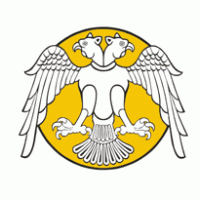                                                 T.C.                            SELÇUK ÜNİVERSİTESİ                İLETİŞİM FAKÜLTESİ DEKANLIĞINAİlişik Kesme Formu	Aşağıda açık kimliğim ve öğrenim bilgilerim yazılı olup, Üniversitenizden aşağıda işaretli neden ile ilişiğimin kesilerek konuya ilişkin belgelerimin hazırlanıp tarafıma verilmesini istiyorum. Aşağıda yetkililerin imzası ile belirlenenlerin dışında üniversitenizin diğer birimleri ile ilişiğim olmadığını beyan ederim.	Gereğini bilgilerinize arz ederim.     Adı-Soyadı:     İmza:     Tarih : ….…./.…....../20…....ÖğrencininAdı SoyadıÖğrencininÖğrenci NoT.C. Kimlik NoÖğrencininBölümTelefon Noİlişik Kesme Nedeniİlişik Kesme Nedeniİlişik Kesme Nedeniİlişik Kesme Nedeniİlişik Kesme Nedeniİlişik Kesme Nedeniİlişik Kesme Nedeniİlişik Kesme NedeniMezunMezunÖn LİsansÖn LİsansKayıt sildirme Kayıt sildirme DiğerDiğerOnaylayanlarOnaylayanlarOnaylayanlarOnaylayanlarOnaylayanlarOnaylayanlarOnaylayanlarOnaylayanlarBirimBirimAdı SoyadıTarih / İmzaTarih / İmzaTarih / İmzaİlişiği İlişiği BirimBirimAdı SoyadıTarih / İmzaTarih / İmzaTarih / İmzaVardırYokturSelçuk ÜniversitesiErasmus KoordinatörlüğüSelçuk ÜniversitesiErasmus KoordinatörlüğüSelçuk Üniversitesi Kütüphane ve Dokümantasyon Daire başkanlığıSelçuk Üniversitesi Kütüphane ve Dokümantasyon Daire başkanlığıÖğrenci İşleri MemuruÖğrenci İşleri MemuruBölüm BaşkanıBölüm BaşkanıFakülte SekreteriFakülte Sekreteri